Skjervøy båtforening 15.08.18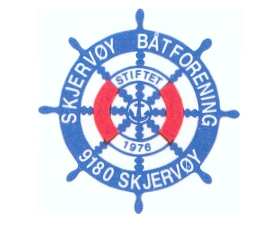 Referat fra styremøte -4- 2018Sted: Klubbhuset mandag 15.aug  2018 kl. 19.00Til stede: Dag Dyrnes. Frank Bless, Håvard Paulsen, Kjell Hugo ReiersenSaker:12/18		Høsttur med rydding på FollesøyLilleøya er ryddet i vår.Styret vedtar fellestur til Follesøy den 25.august.  Det sendes ut invitasjon/orientering pr sms13/18		Brygge 3, utført arbeid og gjennstående..Arbeidet er utført, 4 av de gamle seksjonene gikk til hamneidet, resten ligger v/stussnesmoloen.Det gjenstår å kappe de gamle fortøyningene, må gjøres med dykker og landmann. Og bryggevakt ønsker ei ekstra fortøyning.Vedr. klage fra kommunen og fra fiskere.  I samtale har det ikke hørtes ut som krise fra fiskere, men noen ønsker å dreie brygga litt mot nord.  Styret avventer innspill fra kommunen.Det er en vannlekkasje på brygga, bryggevakt Werner skal se på saken.Det har vært etterspørsel etter strøm og lys på brygga.  Dette fikser vi i løpet av høsten.Vedtak:  styret går til innkjøp av ei strømsøyle til brygge 3, pris med montering ca 30 000,-kr.14/18		Opptrekksrampen v/stussnesmoloenDet er fylt ut ca 6meter bredde på opptreksrampen ved Stussnes. Dette er nok i smaleste laget ift den nye vogna.SHT as skal være med å se på hvordan opptrekket kan fungere.  Vogna må tilpasses traktor/hydraulikk.15/18		Dugnader i høstDet må innkalles til dugnad ved stussnesmoloen.  Det bestilles en container for å kaste i.Vedtak:  Vi henvender oss til Kurt Einarsen for å få en pris på rydding av området ved Stussnes.Vi avventer dugnad til vi har snakket med Einarsen.Br. 8 skal ha dugnad ila aug/septBr 4 skal ha dugnad så snart som mulig16/18		EvtBrygge 7 har en 10m uteligger som kan være til overs. Denne er det plass til i brygge 8. Vi setter dette arbeidet i verk, bryggevakta blir bedt om å ta opp dette med visningssenteret til lerøy.Spørsmål fra båteier i brygge 4, han ønsker å leie bort plassen sin til inntekt for foreninga som et tilbud ift dugnad.Bestilling fra MS Kvitebjørn av bryggeplass ved gjestebrygga på br 4.Møtet hevet kl. 20.20Håvard Paulsen(ref)